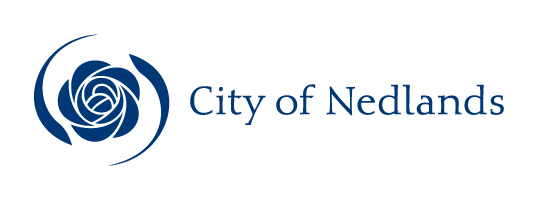 AgendaCouncil Committee Meeting13 April 2021Dear Council MemberThe next meeting of the Council Committee will be held on Tuesday 13 April 2021 in the Council Chamber at the City of Nedlands located at 71 Stirling Highway, Nedlands commencing at 7.00pm.Please be aware COVID-19 2m² restrictions with 1.5m social distancing rules apply. Once the venue is at capacity no further admission into the room will be permitted. To register your attendance please email council@nedlands.wa.gov.au.Prior to entry, attendees will be required to register using the SafeWA App or by completing the manual contact register prior to entry - as stipulated by Department of Health mandatory requirements.The public can continue to participate by submitting questions and addresses via the required online submission forms at:http://www.nedlands.wa.gov.au/intention-address-council-or-council-committee-form  http://www.nedlands.wa.gov.au/public-question-time  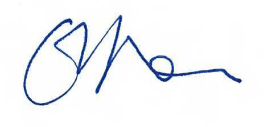 Ed HerneActing Chief Executive Officer9 April 2021Table of ContentsCity of NedlandsNotice of a meeting of the Council Committee to be held in the Council Chambers, Nedlands on Tuesday 13 April 2021 at 7 pm.Council Committee AgendaDeclaration of OpeningThe Presiding Member will declare the meeting open at 7 pm and will draw attention to the disclaimer below.Present and Apologies and Leave of Absence (Previously Approved)Leave of Absence		None.(Previously Approved)Apologies		None as at distribution of this agenda.DisclaimerMembers of the public who attend Council meetings should not act immediately on anything they hear at the meetings, without first seeking clarification of Council’s position. For example, by reference to the confirmed Minutes of Council meeting. Members of the public are also advised to wait for written advice from the Council prior to taking action on any matter that they may have before Council.Any plans or documents in agendas and minutes may be subject to copyright. The express permission of the copyright owner must be obtained before copying any copyright material.Public Question TimeA member of the public wishing to ask a question should register that interest by notification in writing to the CEO in advance, setting out the text or substance of the question.The order in which the CEO receives registrations of interest shall determine the order of questions unless the Mayor determines otherwise. Questions must relate to a matter affecting the City of Nedlands.Addresses By Members of the Public (only for items listed on the agenda)Addresses by members of the public who have completed Public Address Session Forms will be invited to be made as each item relating to their address is discussed by the Committee.Disclosures of Financial and/or Proximity InterestThe Presiding Member to remind Councillors and Staff of the requirements of Section 5.65 of the Local Government Act to disclose any interest during the meeting when the matter is discussed.A declaration under this section requires that the nature of the interest must be disclosed.  Consequently, a member who has made a declaration must not preside, participate in, or be present during any discussion or decision-making procedure relating to the matter the subject of the declaration.However, other members may allow participation of the declarant if the member further discloses the extent of the interest. Any such declarant who wishes to participate in the meeting on the matter, shall leave the meeting, after making their declaration and request to participate, while other members consider and decide upon whether the interest is trivial or insignificant or is common to a significant number of electors or ratepayers.Disclosures of Interests Affecting ImpartialityThe Presiding Member to remind Councillors and Staff of the requirements of Council’s Code of Conduct in accordance with Section 5.103 of the Local Government Act.Councillors and staff are required, in addition to declaring any financial interests to declare any interest that may affect their impartiality in considering a matter.  This declaration does not restrict any right to participate in or be present during the decision-making procedure.The following pro forma declaration is provided to assist in making the disclosure."With regard to the matter in item x ….. I disclose that I have an association with the applicant (or person seeking a decision). This association is ….. (nature of the interest).As a consequence, there may be a perception that my impartiality on the matter may be affected. I declare that I will consider this matter on its merits and vote accordingly."The member or employee is encouraged to disclose the nature of the association.Declarations by Members That They Have Not Given Due Consideration to PapersMembers who have not read the business papers to make declarations at this point.Confirmation of MinutesCommittee Meeting 9 March 2021The Minutes of the Council Committee held 9 March 2021 are to be confirmed.Matters for Which the Meeting May Be ClosedIn accordance with Standing Orders and for the convenience of the public, the Committee is to identify any matter which is to be discussed behind closed doors at this meeting and that matter is to be deferred for consideration as the last item of this meeting.Item 11.1	Tawarri Site RedevelopmentDivisional ReportsNote: Regulation 11(da) of the Local Government (Administration) Regulations 1996 requires written reasons for each decision made at the meeting that is significantly different from the relevant written recommendation of a committee or an employee as defined in section 5.70, but not a decision to only note the matter or to return the recommendation for further consideration.Planning & Development Report No’s PD11.21 to PD16.21Planning & Development Report No’s PD11.21 to PD16.21 to be dealt with at this point (copy attached yellow cover sheet).PD11.21	No. 23 Lynton Street, Swanbourne – Residential – Single HousePD12.21	No. 78 Waratah Avenue, Dalkeith – Amendments to approved plans for 5 Grouped DwellingsPD13.21	No. 17 Doonan Road, Nedlands – Residential – 5 Single HousesPD14.21	Proposed Amendments to the Local Planning Policy – Exempt DevelopmentPD16.21	Consideration of Legal Advise – Possibility of Challenge to JDAP Decision on 97-105 Stirling Highway, NedlandsTechnical Services Report No’s TS03.21 to TS08.21Technical Services Report No’s TS03.21 to TS08.21 to be dealt with at this point (copy attached blue cover sheet).TS03.21	Quintilian Road Traffic Calming, Parking and Shared Path – Community Consultation ResultsTS04.21	Local Roads and Community Infrastructure Grant FundingTS05.21	Whitfeld Street Footpath – Community Consultation ResultsTS06.21	Waratah Place Making StrategyTS07.21	Waratah Avenue Precinct Parking ProhibitionsTS08.21	RFT 2020-21.07 Provision of Tress Surgery ServicesCommunity Development No’s CSD03.21 to CSD05.21Report No’s CSD03.21 to CSD05.21 to be dealt with at this point (copy attached orange cover sheet).CSD03.21	Replacement Member Public Art CommitteeCSD04.21	Mt Claremont Playgroup Fee Reduction RequestCorporate & Strategy Report No’s CPS09.21 to CPS10.21Report No’s CPS09.21 to CPS10.21 to be dealt with at this point (copy attached green cover sheet).CPS09.21	List of Accounts Paid – February 2021CPS10.21	New Lease to Fellowship of Australian Writers (WA) – Tom Collins HouseReports by the Chief Executive OfficerNil.Urgent Business Approved By the Presiding Member or By DecisionAny urgent business to be considered at this point.Confidential ItemsTawarri Site RedevelopmentConfidential Report circulated separately to Councillors.Declaration of ClosureThere being no further business, the Presiding Member will declare the meeting closed.